STANDARD-Schutzkonzept MUSTERVORLAGE FÜr den Brauerei-Shop unter COVID-19Version 5.5.2020 / Schweizer Brauerei-VerbandEinleitungFolgende Schutzmassnahmen werden für den Brauerei-Shop (Lebensmittel-Laden bei Brauerei) empfohlen. Andere Schutzmassnahmen sind erlaubt, wenn die Arbeitssituation dies erfordert, sie dem Schutzprinzip entsprechen und gleichwertig oder besser schützen.grundregelnDas Schutzkonzept des Unternehmens muss sicherstellen, dass die folgenden Vorgaben eingehalten werden. Für jede dieser Vorgaben müssen ausreichende und angemessene Massnahmen vorgesehen werden. Der Arbeitgeber und Betriebsverantwortliche sind für die Auswahl und Umsetzung dieser Massnahmen verantwortlich.Alle Personen im Unternehmen reinigen sich regelmässig die Hände.Mitarbeitende und andere Personen halten 2m Abstand zueinander.Bedarfsgerechte regelmässige Reinigung von Oberflächen und Gegenständen nach Gebrauch, insbesondere, wenn diese von mehreren Personen berührt werden.Angemessener Schutz von besonders gefährdeten PersonenKranke im Unternehmen nach Hause schicken und anweisen, die (Selbst-)Isolation gemäss BAG zu befolgenBerücksichtigung von spezifischen Aspekten der Arbeit und Arbeitssituationen, um den Schutz zu gewährleistenInformation der Mitarbeitenden und anderen betroffenen Personen über die Vorgaben und MassnahmenUmsetzung der Vorgaben im Management, um die Schutzmassnahmen effizient umzusetzen und anzupassenBetroffener arbeitsortzusammenfassungAlle Standardmassnahmen werden im Unternehmen angewendet: Alle Standardmassnahmen werden im Unternehmen angewendet, ausser folgende Massnahmen: abweichung von den Standardmassnahmenzusätzliche massnahmenanhänge1. HändehygieneAlle Personen im Unternehmen reinigen sich regelmässig die Hände.2. Distanz haltenMitarbeitende und andere Personen halten 2 m Distanz zueinander.3. ReinigungBedarfsgerechte, regelmässige Reinigung von Oberflächen und Gegenständen nach Gebrauch, insbesondere, wenn diese von mehreren Personen berührt werden. Sicheres Entsorgen von Abfällen und sicherer Umgang mit Arbeitskleidung.4. Besonders Gefährdete PersonenBesonders gefährdete Personen halten sich weiterhin an die Schutzmassnahmen des BAG und bleiben − wenn immer möglich − zu Hause. Der Schutz von besonders gefährdeten Mitarbeitenden ist in der COVID-19-Verordnung 2 ausführlich geregelt.5. COVID-19-ERKrankTe AM ARBEITSPLATZKranke im Unternehmen nach Hause schicken und anweisen, die (Selbst-)Isolation gemäss BAG zu befolgen.6. Besondere ArbeitssituationenBerücksichtigung spezifischer Aspekte der Arbeit und Arbeitssituationen, um den Schutz zu gewährleisten.7. InformationInformation der Mitarbeitenden und anderen betroffenen Personen über die Vorgaben und Massnahmen. Kranke im Unternehmen nach Hause schicken und instruieren, die (Selbst-)Isolation gemäss BAG zu befolgen.8. ManagementUmsetzung der Vorgaben im Management, um die Schutzmassnahmen effizient umzusetzen und anzupassen. Angemessener Schutz von besonders gefährdeten Personen.AbschlussDieses Dokument wurde auf Grund einer Branchenlösung erstellt.Dieses Dokument wurde allen Mitarbeitern übermittelt und erläutert.Verantwortliche Person, Unterschrift und Datum: ___________________________SS steht für Substitution, was im Falle von COVID-19 nur durch genügend Distanz möglich ist (z. B. Homeoffice).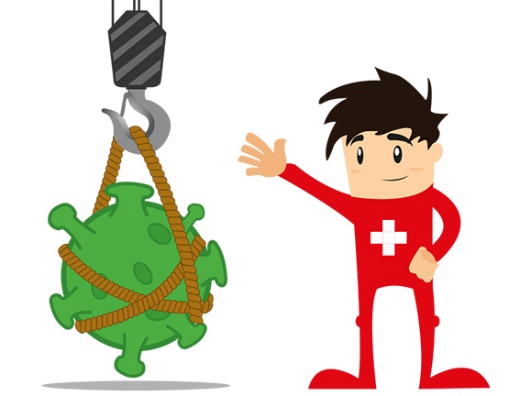 TT sind technische Massnahmen (z. B. Acrylglas, getrennte Arbeitsplätze).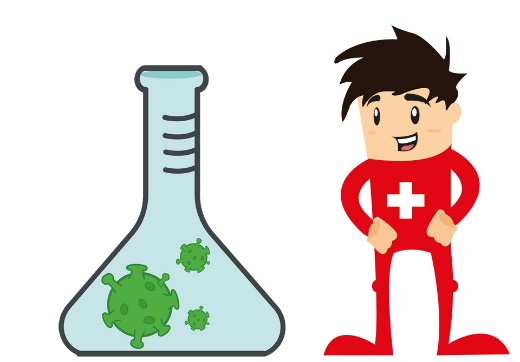 OO sind organisatorische Massnahmen (z. B. getrennte Teams, veränderte Schichtplanung).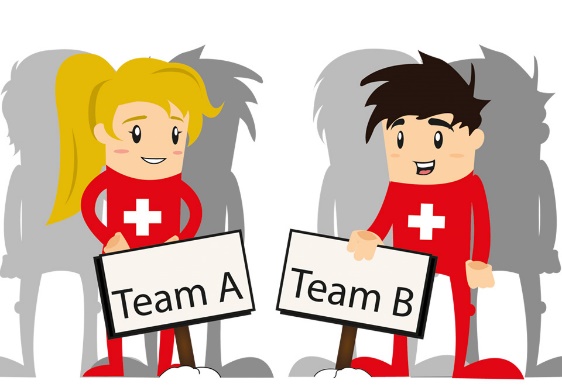 PP steht für persönliche Schutzmassnahmen (z. B. Hygienemasken (chirurgische Masken / OP-Masken)).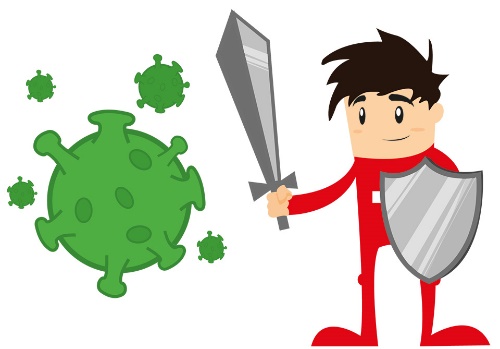 NameAdresseAbweichungErklärungZusätzliche MassnahmenErklärungAnhangZweckVorgabenUmsetzungsstandard1.1Die Mitarbeitenden waschen sich die Hände mit Wasser und Seife bei der Ankunft am Arbeitsplatz, sowie vor und nach Pausen Waschgelegenheit mit Wasser und Seife ist vorhanden. Fehlt diese, steht Händedesinfektionsmittel zur Verfügung. Mitarbeitende instruieren.1.2Die Kundschaft wäscht sich bei der Ankunft die Hände mit Wasser und Seife. Waschgelegenheit mit Wasser und Seife ist vorhanden. Fehlt diese, steht Händedesinfektionsmittel zur Verfügung. Kundschaft informieren. 1.3Anfassen von Oberflächen und Objekten vermeiden Türen nach Möglichkeit offenlassen, um Anfassen zu vermeiden Kein Anfassen von Gegenständen der Kundschaft Kontaktloses Bezahlen bevorzugenLeergut mit Handschuhen entgegennehmenVorgabenUmsetzungsstandard2.1Zonen sind klar markiert Bewegungs-, Kassen-, Service, Beratungs- und Wartezonen voneinander trennen. Abstand durch Bodenmarkierungen sicherstellen. Zonen am Boden sind mit farbigem Klebeband und Abständen klar zu markieren. 2.2Die Distanz von 2 m zwischen der Kundschaft ist gewährleistetAbstand an Warteschlangen durch Bodenmarkierungen sicherstellen. Stühle in 2 m Distanz voneinander aufstellen, auf Bänken Sitzplätze mit Absperrband absperren.2 m Distanz in öffentlichen WC-Anlagen sicherstellen 2.3Personen an Arbeitsplätzen sind 2 m voneinander getrennt 2 m Abstand zwischen Arbeitsplätzen werden mit Bodenmarkierungen sichergestellt Trennung mit Plexiglas vor Kundschaft anbringen, wenn 2 m Abstand nicht eingehalten werden kannKeine Beratungsgespräche in schmalen Gängen durchführen, ausser wenn der 2 m Abstand sichergestellt werden kann2 m Distanz in Aufenthaltsräumen (z. B. Kantinen, Küchen, Gemeinschaftsräume) sicherstellen2 m Abstand in WC-Anlagen sicherstellen 2.4Garderoben, Pausenräume und andere gemeinsam genutzte Mitarbeiterräume2 m Abstand sicherstellen und totale Anzahl Personen auf 1 Person pro ca. 4 m2 begrenzen.2.5Die maximale Anzahl Personen im Geschäft ist limitiert (Max. 1 Person pro 10 m2)Die maximale Anzahl Kundschaft im Geschäft wird am Eingang angeschrieben.Personen in Warteschlangen im Freien sind mit Bodenmarkierungen von 2 m voneinander getrenntGruppenbildung beim Einkauf nur erlauben, wenn es sich um Personen vom selben Haushalt handelt und Anzahl Personen pro Gruppe den Örtlichkeiten anpassen (z. B. max. 2 Personen pro Gruppe)Einlasskontrolle beim Eingang2.6Kundenkontakt im Geschäft reduzierenOnlineshopping mit Hauslieferung oder Postlieferung anbietenSelf-Scanning für Kundschaft attraktiver machenParkplatzmöglichkeiten anpassen (z. B. Parkautomaten ausschalten, Schranken offenlassen)VorgabenUmsetzungsstandard3.1Oberflächen und Gegenstände regelmässig reinigenOberflächen und Gegenstände. wie z. B. Arbeitsflächen, Kassen, Telefone und Arbeitswerkzeuge zwischen Mitarbeitenden mit einem handelsüblichen Reinigungsmittel reinigen.Konsequente Reinigung von Retouren3.2Tassen, Gläser, Geschirr oder Utensilien nicht teilenEinweggeschirr verwendenGeschirr nach dem Gebrauch mit Wasser und Seife spülen3.3Objekte, die von mehreren Personen angefasst werden, regelmässig reinigenAlltagsgegenstände z. B. Kassaterminals, Self-Checkouts, Waagen, Türgriffe, Liftknöpfe, Treppengeländer und andere Gegenstände mit einem handelsüblichen Reinigungsmittel regelmässig reinigen 3.4Regelmässige Reinigung der WC-AnlagenRegelmässige Reinigung der WC-Anlagen3.5Kontakt mit möglicherweise infektiösem Abfall vermeidenAnfassen von Abfall vermeiden. Immer Hilfsmittel (Besen, Schaufel etc.) verwendenHandschuhe tragen im Umgang mit Abfall und sofort nach Gebrauch entsorgen3.6Sicherer Umgang mit AbfallRegelmässiges Leeren von Abfalleimern (insbesondere bei Handwaschgelegenheit)Abfallsäcke nicht zusammendrücken3.7Berufswäsche sauber haltenPersönliche Arbeitskleidung verwendenArbeitskleider regelmässig mit handelsüblichem Waschmittel waschen, wie z. B. tägliches wechseln der Berufswäsche3.8Für einen regelmässigen und ausreichenden Luftaustausch in Arbeitsräume sorgenArbeitsplätze in Innenräumen nach Standard belüften oder z. B. 4 Mal täglich für ca. 10 Minuten lüftenVorgabenUmsetzungsstandard4.1Besonders gefährdete Personen schützenArbeitsverpflichtungen von zu Hause aus erfüllen, evtl. Ersatzarbeit in Abweichung vom ArbeitsvertragKlar abgegrenzter Arbeitsbereich mit 2 m Abstand zu anderen Personen einrichtenErsatzarbeit vor Ort anbietenVorgabenUmsetzungsstandard5.1Schutz vor InfektionKeine kranken Mitarbeitenden arbeiten lassen und sofort nach Hause schickenVorgabenUmsetzungsstandard6.1SchulungSchulung im Umgang mit persönlichem Schutzmaterial6.2Verwendung von EinwegmaterialEinwegmaterial (Masken, Handschuhe, Schürzen etc.) wird richtig angelegt, verwendet und entsorgt6.3DesinfektionWiederverwendbare Gegenstände werden korrekt desinfiziert.VorgabenUmsetzungsstandard7.1Information der KundschaftAushang der Schutzmassnahmen gemäss BAG bei jedem EingangInformation der Kundschaft, dass kontaktloses Bezahlen bevorzugt wird7.2Information der MitarbeitendenInformation der besonders gefährdeten Mitarbeitenden über ihre Rechte und Schutzmassnahmen im UnternehmenInformation der Mitarbeitenden über den Umgang mit besonders gefährdeten PersonenSchulung für praktische HygienemassnahmenInformation der Mitarbeitenden über Verhalten im COVID-19-KrankheitsfallVorgabenUmsetzungsstandard8.1Instruktion der MitarbeitendenSicherstellen von regelmässiger Instruktion der Mitarbeitenden über Hygienemassnahmen, Umgang mit Schutzmaterial und sicheren Umgang mit der Kundschaft8.2Vorrat sicherstellenSeifenspender, Einweghandtücher und Putzmaterial regelmässig nachfüllen und auf genügenden Vorrat achtenDesinfektionsmittel (für Hände) sowie Reinigungsmittel (für Gegenstände und/oder Oberflächen) regelmässig kontrollieren und nachfüllen8.3Schutz besonders gefährdeter MitarbeitendenInformation der besonders gefährdeten Mitarbeitenden über ihre Rechte und die angewendeten Schutzmassnahmen.